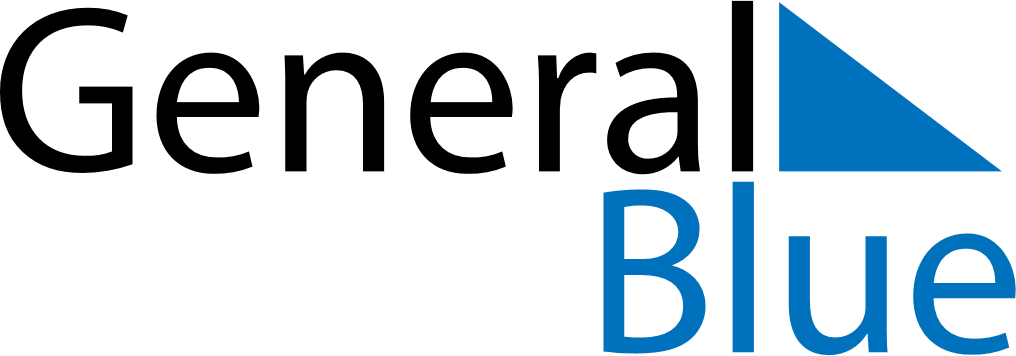 Weekly CalendarAugust 20, 2023 - August 26, 2023Weekly CalendarAugust 20, 2023 - August 26, 2023Weekly CalendarAugust 20, 2023 - August 26, 2023Weekly CalendarAugust 20, 2023 - August 26, 2023Weekly CalendarAugust 20, 2023 - August 26, 2023Weekly CalendarAugust 20, 2023 - August 26, 2023Weekly CalendarAugust 20, 2023 - August 26, 2023SundayAug 20SundayAug 20MondayAug 21TuesdayAug 22WednesdayAug 23ThursdayAug 24FridayAug 25SaturdayAug 265 AM6 AM7 AM8 AM9 AM10 AM11 AM12 PM1 PM2 PM3 PM4 PM5 PM6 PM7 PM8 PM9 PM10 PM